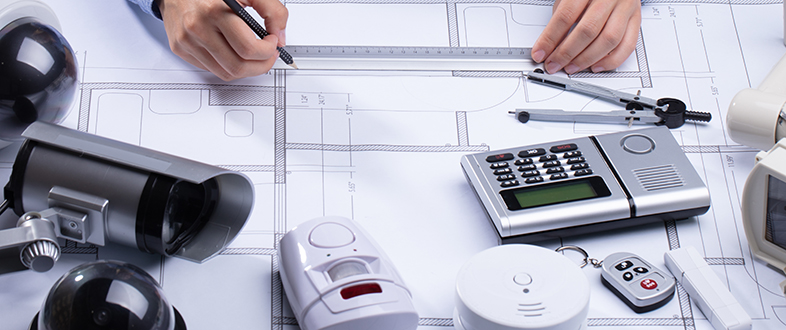 AvropsvägledningSäkerhetsteknik konsulter-2 2020Ref nr 10511:2ADDA Inköpscentral AB2021-08-17SammanfattningRamavtal gällande Säkerhetsteknik 2020 har tagits fram för att underlätta för  upphandlande myndigheter (UM) att anskaffning av konsulter för genomförande av uppdrag kopplade till säkerhetsteknik.Vid genomförande av ramavtalsupphandling har utvärdering skett till största del av kvalitet d v s  erfarenhet. Syftet med att utvärdera dessa referensuppdrag har varit att premiera de anbudsgivare som kan erbjuda leverans av de tjänster som upphandlats med en sådan kvalitet att det utgör ett mervärde vid avrop och förnyad konkurrensutsättning..Ramavtalen är indelade i tre huvudområden: 1- Konsult fysisk säkerhetInom området fysisk säkerhet finns delområden för konsulter med kompetens inom följande områden:Mekaniska och elektromagnetiska låsenheterPersonlarmInbrottslarmKameraövervakningPassagessystemDigitala lås.Uppdrag kan avse analyser, kontroller, uppföljning, planering, projektledning, projektering, upphandling mm där konsult har fördjupad kunskap inom angivet delområde.2 - BrandkonsultUppdrag kan avse brandkonsulter med kompetens för brandlarm, utrymning, brand- skyddsdokumentation, systematiskt brandskyddsarbete, utredningar gällande brandskydd, stödvid planering, projektering, upphandling och uppföljning av anläggningar mm.3 - SäkerhetskonsultUppdrag kan avse risk och sårbarhetsanalyser för teknisk utrustning, system, information, övergripande krishantering, utredningar, analyser, projekteringar och besiktningar mm.BakgrundPresentation av ramavtalFör varje anbuds- och delområde har målsättningen varit att anta fem leverantörer i rangordning. Uppdrag som har ett beräknat värde upp till 150 tkr avropas inom respektive område. Avser uppdraget ett beräknat värde över 150 tkr sker avrop enligt någon av de tre presenterade modellerna nedan.Geografisk indelningSamtliga ramavtal avser uppdrag på nationell basis. Det innebär att uppdrag ska kunna genomföras för samtliga de kommuner och regioner där avropsberättigade parter finns.Underlag för avrop och förnyad konkurrensutsättningFramtaget upphandlingsunderlag kan användas både för att tydliggöra det uppdrag som avropas och vid genomförande av förnyad konkurrensutsättning. Leverantör bör alltid inkomma med uppdrags-beskrivelse eller bekräftelse på lämnad uppdragsbeskrivning. Bakgrunden är att säkerställa samsyn på uppdragets omfattning och innehåll för att förebygga att frågor uppkommer i ett senare skede vid genomförande av projektet.Vid genomförande av förnyad konkurrensutsättning används två underlag – Upphandlingsunderlag och anbudsformulär, se bilagor. Anbudsformuläret följer de frågor som finns i upphandlings-underlaget och besvaras av ramavtalsleverantör. Anbudsformuläret kan även användas för utvärdering av det enskilda anbudet. Säkerställ att de krav och mervärden som angivits i uppdragsunderlagsunderlag bekräftas och/eller besvaras i anbuds-formuläret. Avropa uppdragAvrop från ramavtal görs för uppdrag med ett beräknat värde upp till 150 tkr. Avrop från ramavtal kan göras med stöd av bilaga 6- Mall för avrop/förnyad konkurrensutsättning, som tagits fram för att stödja beställaren att konkretisera villkor och förutsättningar för det specifika uppdraget. I steg ett tas kontakt med antagen ramavtalsleverantör enligt den rangordning som leverantörer har antagits. Förslagsvis sker initial kontakt via e-post med kort beskrivning alternativt via telefon. Ramavtalsleverantör ska inom två arbetsdagar från att denne får anmodan återkomma skriftligen, t ex mail, med svar på intresseanmälan. Lämnas inget besked inom två arbetsdagar kan beställare skicka intresseanmälan till nästa ramavtalsleverantör osv. I det fall det är uppenbart att efterfrågad kompetens och/eller kvalitet d v s erfarenhet inte kan erbjudas av nr 1 i rangordning kan intresseanmälan skickas till den ramavtalsleverantör med lägre rangordning som kan erbjuda den kombination av tjänster som efterfrågas. Se sammanställning över kompetenser i bilaga. Exempel kan vara uppdrag där det är väsentligt att en kombination av flera anbudsområden kan erbjudas av samma ramavtalsleverantör för att uppdraget ska kunna utföras med ett fullgott slutresultat. Exempel kan vara uppdrag som omfattar både inom inbrottslarm och kameraövervakning.De delar som avser mervärden och utvärdering fylls ej i vid avrop.I de fall uppdraget beräknas överstiga 150 tkr, ska alltid en förnyad konkurrensutsättning (FKU) genomföras. Genomföra FKUUtvärderingsmodell 1 – lägsta totalprisUtvärderingsmodell lägsta totalpris innebär att anbud med lägsta totalpris antas. Specificera vad som ska ingå i priset. Exempel på tillkommande kostnader är tester, material, presentationsmaterial. Rekommendationen är att som grundprincip vid utvärdering av pris ta hänsyn till uppskattad arbetstid och kostnader som direkt kan kopplas till uppdraget och inte tillkommande material, presentationsmaterial, resor mm som kan komma att förändras under arbetets gång. Bakgrunden är att utvärderingen ska utgå från faktiska och inte under utförandeperioden kostnader som kan komma att förändras i takt med att förutsättningar t ex ändras. Kostnader som är relevanta för uppdraget och som kan fastställas i anbud bör ingå i priset vid utvärdering och övriga kostnader bör hanteras som en uppskattning av omkostnader.Specificera om specifika ska-krav ställs på huvudkonsult och/eller konsulter och/eller underleverantörer.  Om denna modell används behöver inte de delar som avser utvärdering av kompetens och kvalitet d v s  erfarenhet och förslag på utförande fyllas i.Utvärderingsmodell 2 – kompetens och kvalitet d v s erfarenhetKrav på specifik kompetens och/eller kvalitet d v s erfarenhet kan kombineras med mervärden för kompetens och/eller kvalitet d v s erfarenhet. Exempel på mervärden kan vara att konsult ska inneha viss kompetens eller kvalitet d v s erfarenhet som är relevant för uppdraget. I anbudsmallen har exempel på vad som skulle kunna vara mervärden vid genomförande av uppdrag. Använd de som är relevanta för den aktuella upphandlingen och ta bort övriga.I uppdragsunderlaget anges för varje profession vad som kan vara ett mervärde och dess vikt. Ett och samma mervärde kan, om så bedöms, finnas med hos flera professioner. Totalsumman av ingående viktade kriterier ska vara 100 (100 %). I anbudsformuläret ska bekräftelse lämnas för att de krav som ställs i uppdragsunderlaget uppfylls. Besvaras inte en punkt blir bedömningen att kravet inte uppfylls. Det samma gäller mervärden som ska besvaras på ett sådant sätt att det tydligt framgår att kravet inte uppfylls.Utvärderingsmodell 3 – kompetens och kvalitet d v s erfarenhet samt förslag på utförande av uppdragDetta alternativ används då utvärdering ska ske både utifrån vilken kompetens och kvalitet d v s erfarenhet som konsulter har samt det förslag som lämnas angående hur uppdraget föreslås utföras. Målsättningen är att lyfta in utvärdering av den kvalitet som kan tillföras vid projektets genomförande. Observera att minsta godtagbara nivå är den nivå som finns i uppdragsbeskrivningen. För att modellen ska kunna användas krävs att det tydligt framgår vilka krav och förutsättningar som finns. Det är en fördel om det tydligt framgår vad som specifikt uppfattas som ett mervärde.I uppdragsbeskrivningen finns exempel på delar som kan ingå i utvärderingen. Om modellen används beskriv tydligt vad som förväntas och vad som är minsta godtagbara nivå för det specifika området i uppdragsbeskrivningen. Totalsumman för de utvärderade kriterierna, oavsett om ett kriterium eller flera utvärderas ska vara 100. Det innebär att om utvärdering omfattar både kompetens och kvalitet d v s erfarenhet och förslag på utförande av uppdrag ska summan av dessa två kriteriegrupper vara 100.Vid genomförande av FKU där förslag på utförande av uppdrag utvärderas finns även möjlighet att koppla utlovat resultat till slutresultatet genom att inkludera uppföljning av effektmål. Påslag för uteblivet effektmål kan kopplas till utlovad besparing eller det mervärde anbudet fick genom utlovad effekt. Ersättning kan utgå vid de tillfällen utlovad effekt inte uppnås och bakgrunden är att förutsättningar som konsulten har utgått ifrån har förändrats på ett sådant sätt att det inte längre är möjligt att nå utlovat resultat. Förslag på avdrag för utebliven måluppfyllnad är 1 – 5 %. Syftet med uppföljning av effektmål är att de förslag på besparingar som görs vid anbudstillfället ska vara realistiska och genomförbara och få konsekvenser om de uteblir.Påslaget för utebliven effektmålspåslag kan antingen utgå med en procentsats på den besparing som anbudet avsåg. Innebar anbudet att totalpriset för uppdraget eller för specifik del skulle kunna sänkas med 150 000 kr och besparingen uteblir eller avsevärt minskas av orsaker som beror på omständigheter som kan kopplas till leverantören, görs påslaget på följande sätt.Utlovad besparing – erhållen besparing = bas för beräkning av brist i effektmål. Summan multipliceras med vald procentsats. Exempel vid ett påslag för uteblivet effektmål på 5 %. (200 000 kr – 10 000 kr ) = 190 000 kr. !90 000 x 5 % = 9 500 kr. Summan debiteras leverantören för uteblivet effektmål.I det fall uteblivet effektmål innebär att andra utlovade effekter i anbudet som ej är mätbara i kronor t ex högre effekt än den som utlovats i anbudet skett sker påslaget för det mervärde som uppstod i utvärderingen. Det innebär att minskad brist p g a utlovad ej erhållen säkerhetsnivå, utebliven benchmarking, minskad effekt, uteblivna optioner mm är grunden för effektmålsberäkningen.Utlovat men uteblivet mervärde i anbudet blir basen för beräkning av påslaget. Om t ex mervärdet som leverantören erhöll i anbudet motsvarade 25 % och hela mervärdet uteblev är basen för påslaget 25 % av lämnat anbudspris. Vid ett uteblivet effektmålspåslag på 5 % blir resultatet följande:Totalpris i anbudet  gånger minskat avdrag p g a utlovad men utebliven effekt = bas för beräkning av effektmål. Summan multipliceras med vald procentsats.1 000 000 kr  x  22 % = 220 000 kr. 220 000 kr x 5 % = 11 000 kr. Summan debiteras leverantören för uteblivet effektmål.Utvärdering av anbudUtvärdering sker enligt följande: Kontroll att anbudsgivare uppfyller ställda ska-krav.Utvärdering enligt vald variantVariant 1: Lägsta totalprisVariant 2: Modell Uppräkningstal %, uppräkningsfaktor 1.Viktning för kompetens = 100 %Variant 3: Modell Uppräkningstal %,  uppräkningsfaktor 1.Viktning för kompetens  (ange vikt mellan 1 -99 %)Viktning för förslag på upplägg (ange vikt mellan 1 – 99 %) Anbud som har lägsta jämförelsesumma antas.Kontrakt tecknas mellan beställare och konsult enligt bifogad mall.Det är valfritt att tillämpa avtalsspärr vid genomförande av förnyad konkurrensutsättning.I det fall ska-krav finns för uppdraget ska uppfyllandet av dessa krav först kontrolleras och därefter sker utvärdering.Det som är viktigt är att totalsumman av delsummorna som ska utvärderas blir 100. Med 100 poäng avses att anbudet till 100 % uppfyller de mervärden som har bedömts uppfylls till 100 %. Med brist avses skillnaden mellan ett optimalt anbud och som saknas i anbudet. I vald modell motsvarar en brist på 5 procent att den anbudssumma som utvärderas räknas upp med 5 % och blir en jämförelsesumma. Bästa anbud är det anbud som vid utvärdering erhåller lägsta jämförelsesumma. I det fall endast ska-krav har ställts är bästa anbud det som erbjuder lägsta totalsumma.KontraktKontrakt kan tecknas med stöd av den mall för kontrakt som finns framtagen. Bilagor återfinns under fliken stöddokument på Inköpscentralen sida tillsammans med bl a detta dokument.För uppdrag som avser avrop används mall med namnet ”Allmänna kontraktsvillkor” där villkoren för uppdragen är fastställda. För upphandlingar som avser FKU  används mall ”Allmänna kontraktsvillkor” där det förutsätts att beställaren kompletterar med information och villkor. Beställare väljer vilken av de två mallarna som passar det specifika uppdraget bäst.BilagorStöd för att genomföra avrop och FKU finns genom följande underlag för denna upphandling:Sammanställning av leverantörer per anbudsområde och geografiskt områdeMall – Uppdragsunderlag för avrop och FKUMall – AnbudsformulärMall – Allmänna kontraktsvillkorMall - Kontraktsvillkor